Site Description Form     WTSP (World TRIZ Sites Project)    (Version: 2021/ 3/25  TN)     Team: ___________________  Site Code: __________________　　Writer: ______________ Date: _____________Note:  Adjust/expand the cell spaces as you need.
       Refer the codes in “Multi sets of Indexing Schemes for the WTSP Catalog System”           https://www.osaka-gu.ac.jp/php/nakagawa/TRIZ/eTRIZ/eWTSP/eWTSP-DatabaseSystem/eWTSP-CatalogSystem-IndexSchemes.html   (2020/11/20 TN).                ** Mandatory,   * Desirable 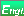 ItemDescription(Instructions)Site Name  **      Site domain URL       **Site Location                   
           **Refer the codesSite Language
           **Refer the codesRoles of Site
           **Refer the codesEvaluation **Refer the codes
Use ◎〇□△－ marksSingle-line Description **Application phase       *Refer the codesApplication Fields       *Refer the codesMethods     *Refer the codesDescription of Introduction
             *Free format, in 5-10 linesFurther Detailed InformationOptionalNote of description  Remarks for further revision